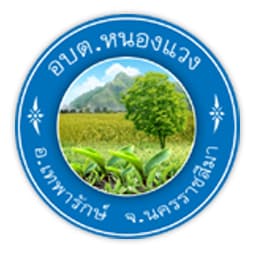 การแต่งกายสำหรับข้าราชการ พนักงาน และลูกจ้างองค์การบริหารส่วนตำบลหนองแวง-------------------------------------วันจันทร์		:	เครื่องแบบสีกากีวันอังคาร		:	ชุดสุภาพวันพุธ		:	ชุดกีฬา (เสื้อเหลือง)				-> ทำความสะอาด เวลา ๑๖.๐๐ น.วันพฤหัสบดี	:	เสื้อสีแสด (สีประจำจังหวัด)วันศุกร์		:	ชุดผ้าไทย/ ผ้าซิ่นการแต่งกายสำหรับข้าราชการ พนักงาน และลูกจ้างองค์การบริหารส่วนตำบลหนองแวง-------------------------------------วันจันทร์		:	เครื่องแบบสีกากีวันอังคาร		:	ชุดสุภาพวันพุธ		:	ชุดกีฬา (เสื้อเหลือง)				-> ทำความสะอาด เวลา ๑๖.๐๐ น.วันพฤหัสบดี	:	เสื้อสีแสด (สีประจำจังหวัด)วันศุกร์		:	ชุดผ้าไทย/ ผ้าซิ่น